Formulaire d’inscription au Marché de Noël de Cologny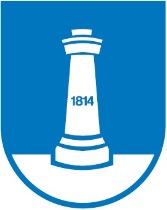 5 et 6 décembre 2020Place du ManoirLes chalets seront de préférence attribués aux artisans de proximité venus avec leurs produits locaux.L’accent doit être mis sur la vente d’articles de Noël et de marchandises permettant aux visiteurs de trouver de quoi acheter pour leurs cadeaux de fin d’année. Renseignements générauxSociété :Prénom :Nom :Adresse :N° de téléphone :E-mail :Renseignements spécifiquesCatégorie de marchandise : Jouets 	 Nourriture 	 Décoration 	 Bijoux  Produits de soins/beauté 	 Vêtements 	 Autre (précisez) Description des produits vendus :Origine des produits vendus :Gamme de prix :La location d’un chalet pour le week-end est de CHF 200.-.Lieu et date :Signature :Votre inscription est faite sans engagements de la part de la commune de Cologny dont les autorités sont seules compétentes pour donner leur accord à l’acceptation du dossier.Une réponse quant à votre participation vous sera donnée dans le courant du mois d’octobre. 